             KidsEnZo Sluitingsdagen 2024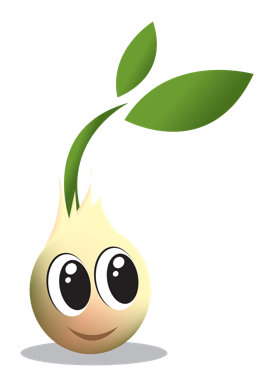 Gesloten in de zomer: 5 augustus t/m 30 augustus.Gesloten tussen kerst en nieuwjaar: 23 december t/m 3 januari 2025.Alle officiële Belgische feestdagen geopend.